                                 P.G.DEPARTMENT OF SANSKRIT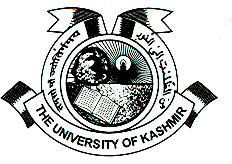              UNIVERSITY OF KASHMIR                                   Datesheet for OE’s and GE’s  online examinations                                                  Offered by Department of Sanskrit                                                             		                                                                                                                             Head of the Department                                                                                                   2nd Semester                                                                                                   2nd Semester                                                                                                   2nd Semester                                                                                                   2nd Semester                                                                                                   2nd Semester                                                                                                   2nd Semester                                                                                                   2nd Semester                            S. No. Title/Name of the Course              teacherClass timingDate of Examination Mobile No.Email of the concerned Teacher    01.SKT18003 OEAyurveda ScienceDr. Kartar Chand Sharma 02.00 to 03.00 P.M23.11.20209906108451kartarsharma@gmail.com02. SKT18004 OEIndian Philosophy: General IntroductionDr. Md. Meraj Ahmad03:05 to     04.05 PM24.11.20209419755001drmeraj76@gmail.com03.SKT18003 GESanskrit Grammar(Karaka) Dr. Md. Meraj Ahmad02.00 to 03.00 P.M25.11.20209419755001drmeraj76@gmail.com04.SKT18004 GESanskrit Grammar and translationDr. Kartar Chand Sharma 03:05 to     04.05 PM26.11.20209906108451kartarsharma@gmail.com                                                                                        3rd  Semester                                                                                        3rd  Semester                                                                                        3rd  Semester                                                                                        3rd  Semester                                                                                        3rd  Semester                                                                                        3rd  Semester                                                                                        3rd  Semester01.  SKT18005GESanskrit DramaDr. Md. Meraj Ahmad10.05 AM to11.00 AM 23.11.20209419755001drmeraj76@gmail.com02.SKT18004GESanskrit Katha SahityaDr. Kartar ChandSharma11.10 AM  to12.10 AM24.11.20209906108451kartarsharma@gmail.com03.SKT18005OELinguisticsDr. Kartar ChandSharma10.05 AM to11.00 AM25.11.20209906108451kartarsharma@gmail.com04.SKT18004OEDharmashastraDr. Md. Meraj Ahmad11.10 AM  to12.10 AM26.11.20209419755001drmeraj76@gmail.com